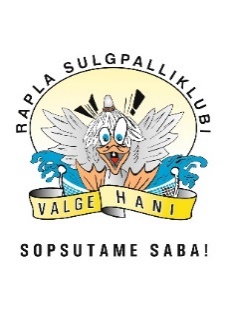 RAPLA SULGPALLIKLUBI VALGE HANI SUUR PERETURNIIR!ISADEPÄEVA KANDIS, 8. NOVEMBRIL 
SADOLIN SPORDIHOONES 
KELL 14.30-17.00Mänguliigid: Naispaar = tütar + ema või vanaema, täiskasvanud õde või tädi Meespaar = poeg + isa või vanaisa, täiskasvanud vend või onu Segapaar = tütar + isa või vanaisa, täiskasvanud vend või onu                   = poeg + ema või vanaema, täiskasvanud õde või tädiVõistluspäev algab segapaarismängudega ja jätkub paarimängudega. Ajakava võimaldab lapsel soovi korral mõlemas liigis osaleda.Võistlused toimuvad kahes tugevusgrupis ( rabakuga ja rabakuta), kuhu lõpliku kuuluvuse otsustab peakorraldaja/kohtunik. Mängupallid: mängitakse  nailonist või sulgedest pallidega. Autasustamine: kõik osalejad saavad diploma ja midagi head. Loomulikult on ka toredad auhinnad esikolmikutele!Toitumine: vahepeal sööme isadepäeva kooki.Registreerimine: palume registreeruda reedeks, 6. novembriks aadressil hanivalge@gmail.com või telefonil 528 4090. 